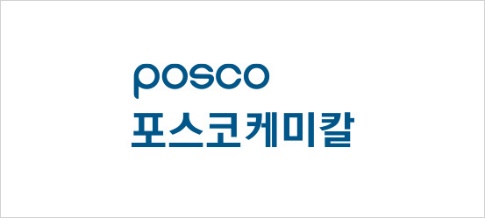 수신 : 경력개발센터발신 : 포스코케미칼제목 : 2023년 상반기 포스코케미칼 생산기술직(행정지원) 신입(채용형인턴)/경력 채용 공고 게시 요청- 다음 -포스코케미칼에서 2023년 상반기 포스코케미칼 생산기술직(행정지원) 신입(채용형인턴)/경력 채용을 목적으로 우수한 학생들이 참여할 수 있도록 채용 공고문을 게시하고자 하니, 승인을 요청 드립니다. [내용 요약]* 요청 내용 : 경력개발센터 채용공고 게시 요청* 공고 내용 : 포스코케미칼 2023년 상반기 포스코케미칼 생산기술직(행정지원) 신입(채용형인턴)/경력 채용* 게시 희망 기간 : ~ 2023.03.03